                                                                                                                   Проект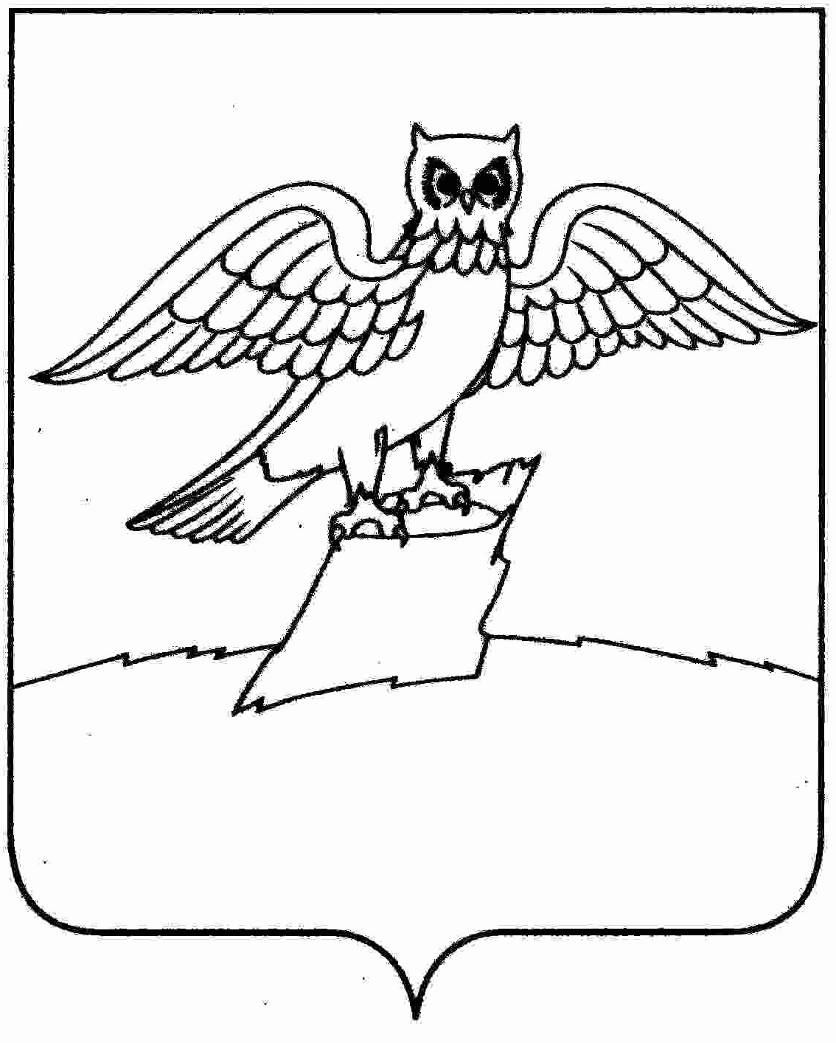 АДМИНИСТРАЦИЯ ГОРОДА КИРЖАЧКИРЖАЧСКОГО РАЙОНАП О С Т А Н О В Л Е Н И Е_____________                                                                                                   №   ____Об утверждении административного регламента предоставления муниципальным образованием город Киржач Киржачского района Владимирской области муниципальной услуги «Выдача акта освидетельствования проведения основных работ по строительству (реконструкции) объекта индивидуального жилищного строительства с привлечением средств материнского (семейного) капитала»  На основании Федерального закона  от 27.07.2010 № 210-ФЗ «Об организации предоставления государственных и муниципальных услуг», постановления Правительства Российской Федерации от 18.08.2011 № 686 «Об утверждении Правил выдачи документа, подтверждающего проведение основных работ по строительству (реконструкции) объекта индивидуального жилищного строительства, осуществляемому с привлечением средств материального (семейного) капитала,  руководствуясь Федеральным законом от 06.10.2003г. № 131-ФЗ «Об общих принципах организации местного самоуправления в Российской Федерации,  Устава города Киржач:П О С Т А Н О В Л Я Ю:1. Утвердить административный регламент предоставления муниципальным образованием город Киржач Киржачского района Владимирской области муниципальной услуги «Выдача акта освидетельствования проведения основных работ по строительству (реконструкции) объекта индивидуального жилищного строительства с привлечением средств материнского (семейного) капитала» согласно приложению.2. Постановление главы городского поселения г. Киржач от 02.04.2013 № 182 «Об утверждении административного регламента исполнения отделом по архитектуре администрации  городского поселения г. Киржач муниципальной функции по  выдаче акта освидетельствования основных работ по строительству (реконструкции) объекта индивидуального жилищного строительства на территории городского поселения город Киржач осуществляемого с привлечением средств материнского капитала» считать утратившим силу.3. Контроль за исполнением данного постановления возложить на заместителя главы администрации по вопросам жизнеобеспечения.4. Настоящее постановление вступает в силу после официального опубликования (обнародования).    Глава администрации                                                             Н.В. Скороспелова Приложение  к постановлению                             администрации города Киржач                 от ___                     __ №__   __Административный регламентпредоставления муниципальным образованием город Киржач Киржачского района Владимирской области муниципальной услуги «Выдача акта освидетельствования проведения основных работ по строительству (реконструкции) объекта индивидуального жилищного строительства с привлечением средств материнского (семейного) капитала»1. Общие положения1.1. Административный регламент предоставления муниципальным образованием город Киржач Киржачского района Владимирской области муниципальной услуги «Выдача акта освидетельствования проведения основных работ по строительству (реконструкции) объекта индивидуального жилищного строительства с привлечением средств материнского (семейного) капитала» (далее – муниципальная услуга). 1.2. Заявителями на получение услуги являются лица, получившие государственный сертификат на материнский (семейный) капитал, либо их представители (далее – заявители). Заявитель вправе обратиться за получением услуги через представителя. Полномочия представителя, выступающего от имени заявителя, подтверждаются доверенностью, оформленной в соответствии с требованиями законодательства Российской Федерации.1.3. Муниципальную услугу оказывает администрация города Киржач Киржачского района Владимирской области (далее – администрация). Ответственным за организацию предоставления муниципальной услуги является отдел по архитектуре администрации города Киржач Киржачского района Владимирской области (далее - отдел).1.4. Требования к порядку информирования о предоставлении муниципальной услуги:1.4.1. Информация о порядке предоставления муниципальной услуги предоставляется отделом.К справочной информации относится:а) место нахождения и графики работы отдела;б) справочные телефоны сотрудников отдела, предоставляющих муниципальную услугу, в том числе номер телефонов для получения информации;в) адрес официального сайта администрации, а также электронной почты и (или) формы обратной связи отдела в сети «Интернет».Справочная информация не приводится в тексте настоящего административного регламента и подлежит обязательному размещению в государственной информационной системе «Единый портал государственных и муниципальных услуг (функций)» (далее - Единый портал), в государственной информационной системе «Реестр государственных и муниципальных услуг Владимирской области» (далее - региональный реестр). Отдел обеспечивает в установленном порядке размещение и актуализацию справочной информации на Едином портале и в региональном реестре.1.4.2. Информирование заявителей о предоставлении муниципальной услуги осуществляется:	- непосредственно в администрации при обращении заявителей;	- с использованием средств телефонной связи, электронной почты при обращении заявителей;	- посредством размещения административного регламента на официальном сайте органов местного самоуправления г. Киржач Киржачского района Владимирской области, а также публикации в средствах массовой информации.1.4.3. Информация по вопросам предоставления муниципальной услуги заявителю предоставляется при личном или письменном обращении, по телефону, по электронной почте.При ответах на телефонные звонки и устные обращения сотрудник отдела подробно и в вежливой (корректной) форме консультирует обратившихся заявителей по интересующим их вопросам.Ответ на телефонный звонок должен содержать информацию о наименовании органа, в который позвонил заявитель, фамилии, должности сотрудника, принявшего телефонный звонок.          Консультации предоставляются по следующим вопросам:	- содержание и ход предоставления муниципальной услуги;	- перечень документов, необходимых для предоставления муниципальной услуги, комплектность (достаточность) представленных документов;	- источник получения документов, необходимых для предоставления муниципальной услуги;	- время приема и выдачи документов;	- срок принятия решения о предоставлении муниципальной услуги;	- порядок обжалования действий (бездействия) и решений, осуществляемых и принимаемых учреждением, его должностными лицами
и сотрудниками в ходе предоставления муниципальной услуги;	- иным вопросам, возникающим у заявителя при предоставлении муниципальной услуги.1.4.4. В случае обращения за предоставлением информации посредством Единого портала, Регионального портала информирование заявителя о ходе выполнения запроса о предоставлении муниципальной услуги (далее - уведомление о ходе предоставления услуги) осуществляется путем направления соответствующего уведомления в личный кабинет заявителя на Едином портале, Региональном портале.Уведомление о ходе предоставления услуги направляется не позднее дня завершения выполнения административной процедуры.Письменное обращение за информацией о порядке предоставления муниципальной услуги должно быть рассмотрено не позднее 30 календарных дней. Ответ на обращение, поступившее в форме электронного документа, направляется в форме электронного документа по адресу электронной почты, указанному в обращении, или в письменной форме по почтовому адресу, указанному в обращении.1.4.5. На информационных стендах в помещениях администрации  размещается адрес официального сайта администрации в информационно-телекоммуникационной сети «Интернет», адрес электронной почты, справочные телефоны, информация о режиме работы, о порядке представления муниципальной услуги, о порядке подачи и рассмотрения жалоб на решения и действия (бездействие) администрации, ее должностных лиц, сотрудников, перечень документов, предоставление которых необходимо для получения муниципальной услуги, образцы форм заявлений для обращения за получением муниципальной услуги.1.4.6. Информация по вопросам предоставления муниципальной услуги, сведения о ходе ее предоставления, о порядке подачи и рассмотрения жалоб на решения и действия (бездействие) администрации, должностных лиц, работников могут быть получены заявителем на официальном сайте администрации в сети «Интернет», с использованием Единого портала.1.4.7. Информация о предоставлении муниципальной услуги на Едином портале.	На Едином портале размещается следующая информация:1) исчерпывающий перечень документов, необходимых для предоставления муниципальной услуги, требования к оформлению указанных документов, а также перечень документов, которые заявитель вправе представить по собственной инициативе;2) круг заявителей;3) срок предоставления муниципальной услуги;4) результаты предоставления муниципальной услуги, порядок представления документа, являющегося результатом предоставления муниципальной услуги;5) размер платы, взимаемой за предоставление муниципальной услуги;6) исчерпывающий перечень оснований для приостановления или отказа в предоставлении муниципальной услуги;7) о праве заявителя на досудебное (внесудебное) обжалование действий (бездействия) и решений, принятых (осуществляемых) в ходе предоставления муниципальной услуги;8) формы заявлений (уведомлений, сообщений), используемые
при предоставлении муниципальной услуги.На Едином портале, Региональном портале размещаются сведения, предусмотренные Положением о федеральной государственной информационной системе "Федеральный реестр государственных и муниципальных услуг (функций)", утвержденным постановлением Правительства Российской Федерации от 24.10.2011 N 861.Доступ к информации о сроках и порядке предоставления муниципальной услуги осуществляется без выполнения заявителем каких-либо требований, в том числе без использования программного обеспечения, установка которого на технические средства заявителя требует заключения лицензионного или иного соглашения с правообладателем программного обеспечения, предусматривающего взимание платы, регистрацию или авторизацию заявителя или предоставление им персональных данных.II. Стандарт предоставления муниципальной услуги2.1. Наименование муниципальной услуги: «Выдача акта освидетельствования проведения основных работ по строительству (реконструкции) объекта индивидуального жилищного строительства с привлечением средств материнского (семейного) капитала».2.2. Предоставление муниципальной услуги осуществляется:1) администрацией муниципального образования город Киржач Киржачского района Владимирской области по адресу: Владимирская область, Киржачский район, г. Киржач, мкр. Красный Октябрь, ул. Пушкина, д. 8Б.          Администрация и Отдел работает по следующему графику:понедельник - пятница с 08:00 до 17:00; перерыв на обед с 13:00 до 14:00;        приемные дни Отдела: понедельник с 09:00 до 13:00, четверг с 09:00 до 16:00, перерыв на обед с 13:00 до 14:00;        суббота, воскресенье — выходные дни.        Контактные телефоны: (49237) 6-12-26, 6-10-34.        E-mail:  adm@gorodkirzhach.ru         Адрес официального сайта:  http://www.gorodkirzhach.ru/.          2) через федеральную государственную систему «Единый портал государственных и муниципальных услуг (функций)»: www.gosuslugi.ru, Региональный портал.         3) через государственное бюджетное учреждение Владимирской области «Многофункциональный центр предоставления государственных и муниципальных услуг Владимирской области» либо в его филиалах муниципальная услуга предоставляется по принципу «одного окна» (при наличии соответствующего соглашения о взаимодействии) 2.3. Нормативные правовые акты, регулирующие предоставление муниципальной услуги.- Градостроительный кодекс Российской Федерации;- Федеральный закон от 27 июля 2010 года № 210-ФЗ «Об организации предоставления государственных и муниципальных услуг»;- Федеральный закон от 06.10.2003 № 131-ФЗ «Об общих принципах организации местного самоуправления в Российской Федерации;- постановление Правительства Российской Федерации от 27.09.2011 N 797 "О взаимодействии между многофункциональными центрами предоставления государственных и муниципальных услуг и федеральными органами исполнительной власти, органами государственных внебюджетных фондов, органами государственной власти субъектов Российской Федерации, органами местного самоуправления";- постановление Правительства Российской Федерации от 20.07.2021 N 1228 "Об утверждении правил разработки и утверждения административных регламентов предоставления государственных услуг, о внесении изменений в некоторые акты правительства Российской Федерации и признании утратившими силу некоторых актов и отдельных положений актов правительства Российской Федерации";- постановление Правительства Российской Федерации от 22.12.2012 N 1376 "Об утверждении Правил организации деятельности многофункциональных центров предоставления государственных и муниципальных услуг";- постановление Правительства Российской Федерации от 25.01.2013 N 33 "Об использовании простой электронной подписи при оказании государственных и муниципальных услуг";- постановление Правительства Российской Федерации от 18 марта 2015 N 250 "Об утверждении требований к составлению и выдаче заявителям документов на бумажном носителе, подтверждающих содержание электронных документов, направленных в многофункциональный центр предоставления государственных и муниципальных услуг по результатам предоставления государственных и муниципальных услуг органами, предоставляющими государственные услуги, и органами, предоставляющими муниципальные услуги, и к выдаче заявителям на основании информации из информационных систем органов, предоставляющих государственные услуги, и органов, предоставляющих муниципальные услуги, в том числе с использованием информационно-технологической и коммуникационной инфраструктуры, документов, включая составление на бумажном носителе и заверение выписок из указанных информационных систем";- постановление Правительства Российской Федерации от 26 марта 2016 г. N 236 "О требованиях к предоставлению в электронной форме государственных и муниципальных услуг";- постановление Правительства Российской Федерации от 18.08.2011 N 686 "Об утверждении правил выдачи документа, подтверждающего проведение основных работ по строительству (реконструкции) объекта индивидуального жилищного строительства, осуществляемому с привлечением средств материнского (семейного) капитала";-   Устав муниципального образования город Киржач Киржачского района;- иные законы и нормативные правовые акты Российской Федерации, Владимирской области, муниципальные правовые акты муниципального образования город Киржач.         2.4. Результат предоставления услуги.         2.4.1. Результатами предоставления муниципальной услуги являются:          1) акт освидетельствования проведения основных работ по строительству (реконструкции) объекта индивидуального жилищного строительства (по форме, утвержденной Приказом Минстроя России от 08.06.2021 № 362/пр).          2)решение об отказе в предоставлении муниципальной услуги.            Решения об отказе оформляются на бланке администрации с обоснованием причин отказа, которое удостоверяется подписью главы администрации (заместителя главы администрации по вопросам жизнеобеспечения) г. Киржач Киржачского района Владимирской области.Уведомление об отказе в предоставлении муниципальной услуги оформляется в течение 10 рабочих дней со дня принятия решения об отказе и выдается заявителю под роспись на копии заявления при обращении заявителя (его законного представителя) в администрацию в соответствии с установленным графиком работы, либо направляется заявителю в личный кабинет на Едином портале, либо через многофункциональный центр.         2.4.2. Способы получения результатов муниципальной услуги:         1) лично в структурном подразделение ОМСУ;         2) через законного представителя в структурном подразделении ОМСУ;         3) по почтовому адресу;         4) через многофункциональный центр;         5) через Единый портал.          2.5. Сроки осуществления административных процедур не могут превышать 10 рабочих дней. Для выдачи документов или направления информации о принятом решении - 2 рабочих дней со дня принятия указанного решения.	Заявление, принятое лично от заявителя, регистрируется служащим администрации (многофункционального центра) в течение 15 минут при условии одновременного предоставления (предъявления) необходимых документов.	Заявление, направленное посредством Единого портала, регистрируется служащим администрации в государственной информационной системе, обеспечивающей возможность предоставления муниципальной услуги в электронной форме (далее - государственная информационная система). Служащий администрации не позднее следующего календарного дня со дня получения заявления формирует и направляет заявителю электронное уведомление о регистрации его заявления.Максимальный срок ожидания заявителя в очереди при подаче запроса о предоставлении услуги и при получении результата не может превышать 15 минут.	2.5.1. Оснований для приостановления предоставления муниципальной услуги не имеется.	2.6. Исчерпывающий перечень документов, необходимых для предоставления муниципальной услуги.	2.6.1. Исчерпывающий перечень документов, необходимых для предоставления услуги, подлежащих представлению заявителем самостоятельно:а) заявление о выдаче акта освидетельствования проведения основных работ по строительству (реконструкции) объекта индивидуального жилищного строительства с привлечением средств материнского (семейного) капитала (приложение N 1). В случае представления заявления о выдаче акта освидетельствования проведения основных работ по строительству (реконструкции) объекта индивидуального жилищного строительства с привлечением средств материнского (семейного) капитала в электронной форме посредством Единого портала, Регионального портала заявление заполняется путем внесения соответствующих сведений в интерактивную форму на Едином портале, Региональном портале;б) согласие на обработку персональных данных. Порядок и обработка персональных данных осуществляется в соответствии со статьей 5 Федерального закона от 27.07.2006 № 152-ФЗ «О персональных данных».в) копия документа, удостоверяющего личность заявителя или представителя заявителя, в случае представления заявления о выдаче акта освидетельствования проведения основных работ по строительству (реконструкции) объекта индивидуального жилищного строительства с привлечением средств материнского (семейного) капитала и прилагаемых к нему документов посредством личного обращения в администрацию, МФЦ. В случае представления документов в электронной форме посредством Единого портала, Регионального портала представление указанного документа не требуется;г) копия документа, подтверждающего полномочия представителя заявителя действовать от имени заявителя (в случае обращения за получением услуги представителя заявителя). В случае представления документов в электронной форме посредством Единого портала, Регионального портала указанный документ, выданный заявителем, являющимся юридическим лицом, удостоверяется усиленной квалифицированной электронной подписью или усиленной неквалифицированной электронной подписью правомочного должностного лица такого юридического лица, а документ, выданный заявителем, являющимся физическим лицом, - усиленной квалифицированной электронной подписью нотариуса;д) копии правоустанавливающих документов, если право не зарегистрировано в Едином государственном реестре недвижимости.2.6.2. Исчерпывающий перечень необходимых для предоставления услуги документов (их копий или сведений, содержащихся в них), которые запрашиваются администрацией муниципального образования город Киржач Киржачского района Владимирской области в порядке межведомственного информационного взаимодействия (в том числе с использованием Единой системы межведомственного электронного взаимодействия и подключаемых к ней региональных систем межведомственного электронного взаимодействия) (далее - СМЭВ) в государственных органах, органах местного самоуправления и подведомственных государственным органам и органам местного самоуправления организациях, в распоряжении которых находятся указанные документы, и которые заявитель вправе представить по собственной инициативе:а) выписка из Единого государственного реестра недвижимости;б) сведения, содержащиеся в разрешении на строительство или уведомление о соответствии указанных в уведомлении о планируемом строительстве параметров объекта индивидуального жилищного строительства установленным параметрам и допустимости размещения объекта индивидуального жилищного строительства на земельном участке;в) сведения о выданных сертификатах на материнский (семейный) капитал.2.7. Исчерпывающий перечень оснований для отказа в приеме документов, в том числе представленных в электронной форме:	- заявление о предоставлении услуги подано в орган местного самоуправления или организацию, в полномочия которых не входит предоставление услуги;	- заявителем представлен не полный комплект документов, необходимый для предоставления услуги;	- представленные заявителем документы содержат подчистки и исправления текста, не заверенные в порядке, установленном законодательством Российской Федерации;	- представленные заявителем документы утратили силу на момент обращения за услугой;	- документы содержат повреждения, наличие которых не позволяет в полном объеме использовать информацию и сведения, содержащиеся в документах для предоставления услуги;	- некорректное заполнение обязательных полей в форме заявления о предоставлении услуги (недостоверное, неправильное либо неполное заполнение), в том числе в интерактивной форме заявления на Едином портале;	- подача запроса о предоставлении услуги и документов, необходимых для предоставления услуги, в электронной форме с нарушением установленных требований;	- несоблюдение установленных статьей 11 Федерального закона от 06.04.2011 № 63-ФЗ «Об электронной подписи» условий признания действительности, усиленной квалифицированной электронной подписи.Уведомление об отказе в приеме документов, указанных в пункте 2.6.1. настоящего Административного регламента, направляется заявителю способом, определенным заявителем в заявлении о выдаче акта освидетельствования проведения основных работ по строительству (реконструкции) объекта индивидуального жилищного строительства с привлечением средств материнского (семейного) капитала, не позднее рабочего дня, следующего за днем получения такого заявления, либо выдается в день личного обращения за получением указанного решения в многофункциональный центр или администрацию муниципального образования город Киржач Киржачского района Владимирской области.Отказ в приеме документов, указанных в пункте 2.6.1. настоящего Административного регламента, не препятствует повторному обращению заявителя в уполномоченный орган.2.8. Исчерпывающий перечень оснований для отказа в предоставлении муниципальной услуги:а) установление в ходе освидетельствования проведения основных работ по строительству объекта индивидуального жилищного строительства (монтаж фундамента, возведение стен и кровли), что такие работы не выполнены в полном объеме;б) установление в ходе освидетельствования проведения работ по реконструкции объекта индивидуального жилищного строительства, что в результате таких работ общая площадь жилого помещения не увеличивается либо увеличивается менее чем на учетную норму площади жилого помещения, устанавливаемую в соответствии с жилищным законодательством Российской Федерации.2.9. Предоставление муниципальной услуги осуществляется без взимания платы.         2.10. При предоставлении муниципальной услуги учреждение не вправе требовать от заявителя:	а) представления документов, подтверждающих внесение заявителем платы за предоставление муниципальной услуги;	б) представления документов или информации либо осуществления действий, представление или осуществление которых не предусмотрено нормативными правовыми актами, регулирующими отношения, возникающие в связи с предоставлением муниципальной услуги;	в) представления документов и информации, которые находятся в распоряжении  учреждения, иных государственных органов, органов местного самоуправления либо подведомственных государственным органам и органам местного самоуправления организаций, участвующих в предоставлении муниципальной услуги, в соответствии с нормативными правовыми актами Российской Федерации, нормативными правовыми актами Владимирской области, за исключением документов, включенных в перечень документов, определенный частью 6 статьи 7 Федерального закона от 27.07.2010 № 210-ФЗ «Об организации предоставления государственных и муниципальных услуг». Заявитель вправе представить указанные документы и информацию по собственной инициативе;	г) осуществления действий, в том числе согласований, необходимых для получения муниципальной услуги и связанных с обращением в иные государственные органы, органы местного самоуправления, организации, за исключением получения услуг и получения документов и информации, включенных в перечни, указанные в части 1 статьи 9 Федерального закона от 27.07.2010 № 210-ФЗ «Об организации предоставления государственных и муниципальных услуг»;	д) представления документов и информации, отсутствие и (или) недостоверность которых не указывались при первоначальном отказе в приеме документов, необходимых для предоставления муниципальной услуги, либо в предоставлении муниципальной услуги, за исключением следующих случаев:	- изменение требований нормативных правовых актов, касающихся предоставления муниципальной услуги, после первоначальной подачи заявления о предоставлении муниципальной услуги;	- наличие ошибок в заявлении о предоставлении муниципальной услуги и документах, поданных заявителем после первоначального отказа в приеме документов, необходимых для предоставления муниципальной услуги, либо в предоставлении муниципальной услуги и не включенных в представленный ранее комплект документов;	- истечение срока действия документов или изменение информации после первоначального отказа в приеме документов, необходимых для предоставления муниципальной услуги, либо в предоставлении муниципальной услуги;	- выявление документально подтвержденного факта (признаков) ошибочного или противоправного действия (бездействия) должностного лица или служащего администрации или учреждения при первоначальном отказе в приеме документов, необходимых для предоставления муниципальной услуги, либо в предоставлении муниципальной услуги, о чем в письменном виде за подписью главы администрации (заместителя главы администрации по вопросам жизнеобеспечения) уведомляется заявитель, а также приносятся извинения за доставленные неудобства;	е) представления на бумажном носителе документов и информации, электронные образы которых ранее были заверены в соответствии с пунктом 7.2 части 1 статьи 16 Федерального закона от 27.07.2010 № 210-ФЗ «Об организации предоставления государственных и муниципальных услуг», за исключением случаев, если нанесение отметок на такие документы, либо их изъятие является необходимым условием предоставления муниципальной услуги, и иных случаев, установленных федеральными законами.	2.10.1. Непредставление заявителем документов, которые он вправе предоставить при подаче заявления о предоставлении муниципальной услуги, не является основанием для отказа заявителю в предоставлении муниципальной услуги.	2.11. Исчерпывающий перечень оснований для оставления запроса о предоставлении услуги без рассмотрения:	1) заявителем подано заявление об оставлении запроса о предоставлении услуги без рассмотрения.	2.12. Плата за предоставление муниципальной услуги не взимается.	2.13. Требования к помещениям, в которых предоставляется муниципальная услуга.	2.13.1. Здания (строения), в которых расположено учреждение, должны быть оборудованы информационной вывеской (табличкой) о наименовании и режиме работы, а также входом для свободного доступа заявителей в помещение.	2.13.2. Помещения, в которых предоставляется муниципальная услуга, должны снабжаться табличками с указанием фамилий, имен, отчеств, должностей лиц, ответственных за предоставление муниципальной услуги, а также информацией с указанием наименования учреждения, предоставляющего муниципальную услугу.	2.13.3. Прием граждан осуществляется в специально выделенных для этих целей помещениях, включающих в себя места для ожидания, для заполнения заявлений о предоставлении муниципальной услуги и информирования граждан.	2.13.4. Места для информирования заявителей, заполнения необходимых документов, ожидания в очереди на подачу или получение документов должны быть оборудованы стульями, столами исходя из фактической нагрузки и возможности их размещения в помещении, а также обеспечиваются образцами заполнения документов, перечнем документов, необходимых для предоставления государственной услуги.	2.13.5. Рабочие места служащих, осуществляющих предоставление муниципальной услуги, оборудуются:	- рабочими столами и стульями (не менее 1 комплекта на одного служащего);	- компьютерами (1 рабочий компьютер на одного служащего);  - оргтехникой, позволяющей своевременно и в полном объеме осуществлять предоставление муниципальной услуги.	2.13.6. Обеспечение доступности для инвалидов помещений, в которых предоставляется услуга, осуществляется при обращении инвалида по телефону, указанному на официальном сайте администрации. По прибытии инвалида к зданию учреждении, служащий администрации обеспечивает инвалиду сопровождение к месту предоставления услуги с учетом ограничений его жизнедеятельности.	Инвалидам обеспечиваются:	- сопровождение инвалидов, имеющих стойкие расстройства функции зрения и самостоятельного передвижения, и оказание им помощи;- допуск собаки-проводника при наличии документа, подтверждающего ее специальное обучение;	- содействие при входе и выходе из помещений;	- предоставление иной необходимой помощи в преодолении барьеров, мешающих получению ими муниципальной услуги наравне с другими лицами.	2.13.7. Размещение и оформление визуальной, текстовой и мультимедийной информации по предоставлению муниципальной услуги в местах приема заявителей не предусмотрено.	2.13.8. Территория, прилегающая к местонахождению учреждения оборудуется, по возможности, местами для парковки автотранспортных средств, включая автотранспортные средства инвалидов.	2.14. Показателями доступности и качества муниципальной услуги являются:	- информированность заявителей о правилах и порядке предоставления муниципальной услуги (требования к составу, месту и периодичности размещения информации о предоставляемой муниципальной услуге);	- отношение должностных лиц и специалистов к заявителю;	- время, затраченное на получение конечного результата муниципальной услуги (оперативность);	- число поступивших жалоб о ненадлежащем качестве предоставления муниципальной услуги;	- количество выявленных нарушений при предоставлении муниципальной услуги;	- количество обращений заявителей в суд за защитой нарушенных прав при предоставлении муниципальной услуги;	- количество фактов взаимодействия заявителя с должностными лицами при предоставлении муниципальной услуги и их продолжительность;	- возможность получения информации о ходе предоставления муниципальной услуги, в том числе с использованием информационно-коммуникационных технологий;	- возможность получения муниципальной услуги в электронной форме с использованием Единого портала;	- возможность подачи заявления и необходимых документов через многофункциональные центры предоставления государственных и муниципальных услуг.	2.15. Получение муниципальной услуги посредством комплексного запроса о предоставлении нескольких муниципальных услуг не предусмотрено.	2.16. Услуга предоставляется по экстерриториальному принципу.	2.17. Иные требования, в том числе учитывающие особенности предоставления муниципальной услуги по экстерриториальному принципу (в случае, если услуга предоставляется по экстерриториальному принципу) и особенности предоставления муниципальной услуги в электронной форме.	2.17.1. Заявление о предоставлении муниципальной услуги на территории муниципального образования г. Киржач Киржачского района Владимирской области подается в администрацию, способами, предусмотренными настоящим административным регламентом независимо от места жительства (места нахождения) заявителя.	2.17.2. Заявление и необходимые документы, подаваемые в связи с предоставлением муниципальной услуги в электронной форме, представляются через Единый портал. При наличии технической возможности посредством Единого портала заявителю обеспечивается:	- получение информации о порядке и сроках предоставления муниципальной услуги;	- формирование заявления;	- направление заявления и необходимых документов в электронной форме;	- получение сведений о ходе предоставления муниципальной услуги;	- получение электронного сообщения о результате предоставления муниципальной услуги;	- осуществление оценки качества предоставления муниципальной услуги;	- досудебного (внесудебного) обжалования решений и действий (бездействий) администрации или учреждения, его должностных лиц, ответственных за предоставление муниципальной услуги;	- получение результата предоставления муниципальной услуги.	2.17.3. При предоставлении муниципальной услуги заявление, а также документы, предоставляемые в электронном виде, подписываются усиленной квалифицированной электронной подписью.  2.17.4. Основанием для начала оказания административных процедур 
при подаче заявления через Единый портал является заполнение заявителем интерактивной формы.	2.17.5. При приеме заявления, поданного через Единый портал, служащий администрации, ответственный за прием и регистрацию заявления в государственной информационной системе:	- проверяет корректность заполнения полей интерактивной формы заявления;	- регистрирует заявление в сроки, предусмотренные пунктом 2.5 настоящего административного регламента;	2.17.6. Заявителю сообщается о регистрации или об отказе в регистрации заявления и иных документов через Единый портал в сроки, установленные пунктом 2.4 настоящего административного регламента.	2.17.7. Иные особенности представления муниципальной услуги 
в электронном виде, устанавливаются соответствующими разделами настоящего административного регламента.	2.18. Организация предоставления муниципальной услуги в многофункциональных центрах осуществляется в соответствии с требованиями главы 4 Федерального закона от 27.07.2010 № 210-ФЗ. Предоставление муниципальной услуги в многофункциональных центрах осуществляется в соответствии с настоящим административным регламентом и соглашением о взаимодействии с многофункциональным центром.	Взаимодействие осуществляется с использованием системы межведомственного электронного взаимодействия (далее - СМЭВ).	При подаче документов, необходимых для оказания муниципальной услуги через многофункциональный центр, непосредственное оказание услуги осуществляется администрацией. Документ, являющийся результатом муниципальной услуги, выдается заявителю через многофункциональный центр, если иной способ получения не указан заявителем.	При подаче заявления и документов через многофункциональный центр уведомление о принятом решении направляется администрацией 
в многофункциональный центр для выдачи заявителю в форме электронного документа.III. Состав, последовательность и сроки выполненияадминистративных процедур (действий), требования к порядкуих выполнения, в том числе особенности выполненияадминистративных процедур (действий) в электронной форме3.1. Описание последовательности действий при предоставлении муниципальной услуги.3.1.1. Предоставление муниципальной услуги включает в себя следующие процедуры:1) проверка документов и регистрация заявления;2) получение сведений посредством системы межведомственного электронного взаимодействия;3) рассмотрение документов и сведений, осмотр объекта;4) принятие решения о предоставлении услуги;5) выдача заявителю результата муниципальной услуги.IV. Формы контроля за исполнениемадминистративного регламента	4.1. Текущий контроль за полнотой и качеством исполнения настоящего административного регламента осуществляется главой администрации (заместителем главы администрации по вопросам жизнеобеспечения) г. Киржач Киржачского района Владимирской области.	4.2. Периодичность контроля устанавливается главой администрации (заместителем главы администрации по вопросам жизнеобеспечения) г. Киржач Киржачского района Владимирской области и может носить плановой характер (осуществляться на основании годовых планов работы) и внеплановый характер (по конкретному обращению заинтересованных лиц).	4.3. При проверке могут рассматриваться все вопросы, связанные с исполнением настоящего административного регламента (комплексные проверки), или отдельные вопросы (целевые проверки).	4.4. Должностные лица администрации несут персональную ответственность за соблюдение настоящего административного регламента в соответствии с действующим законодательством. Персональная ответственность должностных лиц закрепляется в их должностных регламентах.	4.5. Результаты контроля оформляются в виде акта (справки, письма, служебной записки), где отмечаются выявленные недостатки и предложения 
по их устранению.	4.6. Заинтересованные лица, в том числе граждане, их объединения, организации, могут принимать участие в электронных опросах, форумах 
и анкетировании по вопросам удовлетворенности полнотой и качеством предоставления государственной услуги, соблюдения положений настоящего административного регламента, сроков и последовательности действий (административных процедур), предусмотренных настоящим административным регламентом.V. Досудебный (внесудебный) порядок обжалования решенийи действий (бездействия) учреждения, а также еедолжностных лиц, государственных служащих, работников	5.1. Заявитель имеет право на обжалование действий (бездействия) и решений, осуществляемых (принятых) в ходе предоставления муниципальной услуги, в досудебном (внесудебном) порядке путем обращения в администрацию муниципального образования г. Киржач Киржачского района Владимирской области.	5.2. В досудебном (внесудебном) порядке заявитель может обжаловать решения, действия (бездействие):	- главы администрации (заместителя главы администрации по вопросам жизнеобеспечения) г. Киржач Киржачского района Владимирской области.	5.3. Заявитель может обратиться с жалобой, в том числе в следующих случаях:	а) нарушение срока регистрации запроса заявителя о предоставлении муниципальной услуги;	б) нарушение срока предоставления муниципальной услуги;	в) требование представления заявителем документов, 
не предусмотренных нормативными правовыми актами Российской Федерации, нормативными правовыми актами Владимирской области, муниципальными правовыми актами для предоставления муниципальной услуги;	г) отказ в приеме документов, представление которых предусмотрено нормативными правовыми актами Российской Федерации, нормативными правовыми актами Владимирской области, муниципальными правовыми актами для предоставления муниципальной услуги;	д) отказ в предоставлении муниципальной услуги, если основания отказа не предусмотрены федеральными законами и принятыми в соответствии с ними иными нормативными правовыми актами Российской Федерации, нормативными правовыми актами Владимирской области, муниципальными правовыми актами;	е) требование внесения заявителем при предоставлении муниципальной услуги платы, не предусмотренной нормативными правовыми актами Российской Федерации, нормативными правовыми актами Владимирской области, муниципальными правовыми актами;	ж) отказ служащих администрации,  в исправлении допущенных опечаток и ошибок в выданных в результате предоставления муниципальной услуги документах либо нарушение установленного срока таких исправлений;	з) нарушение срока или порядка выдачи документов по результатам предоставления муниципальной услуги;	и) требование у заявителя при предоставлении муниципальной услуги документов или информации, отсутствие и (или) недостоверность которых 
не указывались при первоначальном отказе в предоставлении муниципальной услуги, за исключением случаев, предусмотренных настоящим административным регламентом;	5.4. Жалоба подается в администрацию в письменной форме на бумажном носителе, в электронной форме. Жалоба может быть направлена по почте, с использованием информационно-телекоммуникационной сети «Интернет», официального сайта  администрации, Единого портала (при наличии технической возможности), а также может быть принята при личном приеме заявителя.Жалоба должна содержать:	а) наименование органа, предоставляющего муниципальную услугу, должностного лица органа, предоставляющего муниципальную услугу, либо служащего, решения и действия (бездействие) которых обжалуются;	б) фамилию, имя, отчество (при наличии), сведения о месте жительства заявителя - физического лица либо наименование, сведения о месте нахождения заявителя - юридического лица, а также номер (номера) контактного телефона, адрес (адреса) электронной почты (при наличии) и почтовый адрес, по которым должен быть направлен ответ заявителю;	в) сведения об обжалуемых решениях и действиях (бездействии) администрации, ее должностного лица либо служащего;	г) доводы, на основании которых заявитель не согласен с решением 
и действием (бездействием) администрации, должностных лиц либо служащего.	Заявителем могут быть представлены документы (при наличии), подтверждающие доводы заявителя, либо их копии.	5.5. В случае если жалоба подается через представителя заявителя, также представляется документ, подтверждающий полномочия на осуществление действий от имени заявителя. В качестве документа, подтверждающего полномочия на осуществление действий от имени заявителя, может быть представлена:	а) оформленная в соответствии с законодательством Российской Федерации доверенность (для физических лиц);	б) оформленная в соответствии с законодательством Российской Федерации доверенность, подписанная руководителем заявителя или иного лица, уполномоченного на это в соответствии с законом и учредительными документами (для юридических лиц);	в) копия решения о назначении или об избрании либо приказа 
о назначении физического лица на должность, в соответствии с которым такое физическое лицо обладает правом действовать от имени заявителя 
без доверенности.	В случае подачи жалобы при личном приеме заявитель представляет документ, удостоверяющий его личность в соответствии с законодательством Российской Федерации.	5.6. Прием жалоб в письменной форме на бумажном носителе осуществляется в администрации по адресу: 601021, Владимирская область, Киржачский район, г. Киржач, мкр. Красный Октябрь, ул. Пушкина, д. 8Б, ежедневно (кроме субботы и воскресенья) с 8:00 до 17:00 (перерыв с 13:00 до 14:00).	При подаче жалобы в электронном виде документы, указанные в пункте 5.5 настоящего административного регламента, могут быть представлены в форме электронных документов, подписанных простой электронной подписью, усиленной квалифицированной электронной подписью, при этом документ, удостоверяющий личность заявителя, не требуется.	5.7. Жалоба подлежит регистрации не позднее следующего рабочего дня со дня ее поступления. Жалоба рассматривается в течение 15 рабочих дней со дня ее регистрации, если более короткие сроки рассмотрения жалобы не установлены администрацией.	5.8. Заявитель имеет право на получение информации и документов, необходимых для обоснования и рассмотрения жалобы.	5.9. По результатам рассмотрения жалобы администрация принимает одно из следующих решений:	1) удовлетворяет жалобу, в том числе в форме отмены принятого решения, исправления допущенных опечаток и ошибок в выданных в результате предоставления муниципальной услуги документах, возврата заявителю денежных средств, взимание которых не предусмотрено нормативными правовыми актами Российской Федерации, нормативными правовыми актами Владимирской области, муниципальными правовыми актами, а также в иных формах;	2) отказывает в удовлетворении жалобы.	При удовлетворении жалобы администрация принимает исчерпывающие меры по устранению выявленных нарушений, в том числе по выдаче заявителю результата муниципальной услуги, не позднее 5 рабочих дней со дня принятия решения, если иное не установлено законодательством Российской Федерации.	5.10. Не позднее дня, следующего за днем принятия решения, указанного в подпункте 1 пункта 5.9 настоящего административного регламента, заявителю в письменной форме и по желанию заявителя в электронной форме направляется мотивированный ответ о результатах рассмотрения жалобы.	5.11. В случае признания жалобы подлежащей удовлетворению в ответе заявителю, указанном в подпункте 1 пункта 5.9 настоящего административного регламента, дается информация о действиях, осуществляемых администрацией в целях незамедлительного устранения выявленных нарушений при оказании муниципальной услуги, а также приносятся извинения за доставленные неудобства, и указывается информация о дальнейших действиях, которые необходимо совершить заявителю в целях получения муниципальной услуги.	5.12. В случае признания жалобы, не подлежащей удовлетворению 
в ответе заявителю, даются аргументированные разъяснения о причинах принятого решения, а также информация о порядке обжалования принятого решения.	5.13. Администрация отказывает в удовлетворении жалобы в следующих случаях:	а) наличие вступившего в законную силу решения суда, арбитражного суда по жалобе о том же предмете и по тем же основаниям;	б) подача жалобы лицом, полномочия которого не подтверждены 
в порядке, установленном законодательством Российской Федерации;	в) наличие решения по жалобе, принятого ранее в отношении того же заявителя и по тому же предмету жалобы.	5.14. В случае установления в ходе или по результатам рассмотрения жалобы признаков состава административного правонарушения 
или преступления должностное лицо, наделенное полномочиями 
по рассмотрению жалоб, незамедлительно направляет имеющиеся материалы
в органы прокуратуры.	5.15. Ответ по результатам рассмотрения жалобы направляется заявителю не позднее дня, следующего за днем принятия решения, в письменной форме.	В ответе по результатам рассмотрения жалобы указываются:	а) наименование учреждение, должность, фамилия, имя, отчество 
(при наличии) ее должностного лица, принявшего решение по жалобе;	б) номер, дата, место принятия решения, включая сведения 
о должностном лице, решение или действие (бездействие) которого обжалуется;	в) фамилия, имя, отчество (при наличии) или наименование заявителя;	г) основания для принятия решения по жалобе;	д) принятое по жалобе решение;	е) в случае, если жалоба признана обоснованной, - сроки устранения выявленных нарушений, в том числе срок предоставления результата муниципальной услуги;	ж) сведения о порядке обжалования принятого по жалобе решения.	Ответ по результатам рассмотрения жалобы подписывается уполномоченным на рассмотрение жалобы должностным лицом администрации или учреждения.	По желанию заявителя ответ по результатам рассмотрения жалобы может быть представлен не позднее дня, следующего за днем принятия решения, в форме электронного документа, подписанного электронной подписью уполномоченного на рассмотрение жалобы должностного лица администрации  или учреждения, вид которой установлен законодательством Российской Федерации.	5.16. Информирование заявителей о порядке подачи и рассмотрения жалобы осуществляется учреждением посредством размещения информации 
на стендах в месте предоставления муниципальной услуги, на официальном сайте учреждения и на Едином портале (при наличии технической возможности).	5.17. Решение учреждения по результатам рассмотрения жалобы заявитель вправе обжаловать в судебном порядке.                                                                                                                                 Приложение N 1к Административному регламентупо предоставлению муниципальной услуги___________                _______________        _________________           (дата)                                                 (подпись)                                           (ФИО)ВВ администрацию г. Киржач Киржачского района Владимирской областиВ администрацию г. Киржач Киржачского района Владимирской областиВ администрацию г. Киржач Киржачского района Владимирской областиот __________________________________________________паспорт_____________________________________________________________________________________________________________________________________________________проживающего (ей) по адресу___________________________________________________________________________________________________________________________________телефон_____________________________________________электронная почта____________________________________от __________________________________________________паспорт_____________________________________________________________________________________________________________________________________________________проживающего (ей) по адресу___________________________________________________________________________________________________________________________________телефон_____________________________________________электронная почта____________________________________от __________________________________________________паспорт_____________________________________________________________________________________________________________________________________________________проживающего (ей) по адресу___________________________________________________________________________________________________________________________________телефон_____________________________________________электронная почта____________________________________от __________________________________________________паспорт_____________________________________________________________________________________________________________________________________________________проживающего (ей) по адресу___________________________________________________________________________________________________________________________________телефон_____________________________________________электронная почта____________________________________оЗАЯВЛЕНИЕо выдаче акта освидетельствования проведения основных работ по строительству (реконструкции) объекта индивидуального жилищного строительства с привлечением средств материнского (семейного) капитала на территории муниципального образования город Киржач Киржачского района Владимирской областиЗАЯВЛЕНИЕо выдаче акта освидетельствования проведения основных работ по строительству (реконструкции) объекта индивидуального жилищного строительства с привлечением средств материнского (семейного) капитала на территории муниципального образования город Киржач Киржачского района Владимирской областиЗАЯВЛЕНИЕо выдаче акта освидетельствования проведения основных работ по строительству (реконструкции) объекта индивидуального жилищного строительства с привлечением средств материнского (семейного) капитала на территории муниципального образования город Киржач Киржачского района Владимирской областиЗАЯВЛЕНИЕо выдаче акта освидетельствования проведения основных работ по строительству (реконструкции) объекта индивидуального жилищного строительства с привлечением средств материнского (семейного) капитала на территории муниципального образования город Киржач Киржачского района Владимирской областиЗАЯВЛЕНИЕо выдаче акта освидетельствования проведения основных работ по строительству (реконструкции) объекта индивидуального жилищного строительства с привлечением средств материнского (семейного) капитала на территории муниципального образования город Киржач Киржачского района Владимирской областиЗАЯВЛЕНИЕо выдаче акта освидетельствования проведения основных работ по строительству (реконструкции) объекта индивидуального жилищного строительства с привлечением средств материнского (семейного) капитала на территории муниципального образования город Киржач Киржачского района Владимирской области1.Сведения о владельце сертификата материнского (семейного) капиталаСведения о владельце сертификата материнского (семейного) капиталаСведения о владельце сертификата материнского (семейного) капиталаСведения о владельце сертификата материнского (семейного) капиталаСведения о владельце сертификата материнского (семейного) капитала1.1ФамилияФамилияФамилия1.2ИмяИмяИмя1.3Отчество (при наличии)Отчество (при наличии)Отчество (при наличии)2.Сведения о государственном сертификате на материнский (семейный) капиталСведения о государственном сертификате на материнский (семейный) капиталСведения о государственном сертификате на материнский (семейный) капиталСведения о государственном сертификате на материнский (семейный) капиталСведения о государственном сертификате на материнский (семейный) капитал2.1Серия и номерСерия и номерСерия и номер2.2Дата выдачиДата выдачиДата выдачи2.3Наименование территориального органа Пенсионного фонда Российской ФедерацииНаименование территориального органа Пенсионного фонда Российской ФедерацииНаименование территориального органа Пенсионного фонда Российской Федерации3.Сведения о земельном участкеСведения о земельном участкеСведения о земельном участкеСведения о земельном участкеСведения о земельном участке3.1Кадастровый номер земельного участкаКадастровый номер земельного участкаКадастровый номер земельного участка3.2.Адрес земельного участкаАдрес земельного участкаАдрес земельного участка4.Сведения об объекте индивидуального жилищного строительстваСведения об объекте индивидуального жилищного строительстваСведения об объекте индивидуального жилищного строительстваСведения об объекте индивидуального жилищного строительстваСведения об объекте индивидуального жилищного строительства4.1Кадастровый номер объекта индивидуального жилищного строительстваКадастровый номер объекта индивидуального жилищного строительстваКадастровый номер объекта индивидуального жилищного строительства4.2Адрес объекта индивидуального жилищного строительстваАдрес объекта индивидуального жилищного строительстваАдрес объекта индивидуального жилищного строительства5.Сведения о документе, на основании которого проведены работы по строительству (реконструкции)Сведения о документе, на основании которого проведены работы по строительству (реконструкции)Сведения о документе, на основании которого проведены работы по строительству (реконструкции)Сведения о документе, на основании которого проведены работы по строительству (реконструкции)Сведения о документе, на основании которого проведены работы по строительству (реконструкции)5.1Вид документа (разрешение на строительство (реконструкцию)/уведомление о соответствии указанных в уведомлении о планируемом строительстве (реконструкции) параметров объекта индивидуального жилищного строительства установленным параметрам и допустимости размещения объекта индивидуального жилищного строительства на земельном участке)Вид документа (разрешение на строительство (реконструкцию)/уведомление о соответствии указанных в уведомлении о планируемом строительстве (реконструкции) параметров объекта индивидуального жилищного строительства установленным параметрам и допустимости размещения объекта индивидуального жилищного строительства на земельном участке)Вид документа (разрешение на строительство (реконструкцию)/уведомление о соответствии указанных в уведомлении о планируемом строительстве (реконструкции) параметров объекта индивидуального жилищного строительства установленным параметрам и допустимости размещения объекта индивидуального жилищного строительства на земельном участке)5.2Номер документаНомер документаНомер документа5.3Дата выдачи документаДата выдачи документаДата выдачи документа5.4Наименование органа исполнительной власти или органа местного самоуправления, направившего уведомление или выдавшего разрешение на строительствоНаименование органа исполнительной власти или органа местного самоуправления, направившего уведомление или выдавшего разрешение на строительствоНаименование органа исполнительной власти или органа местного самоуправления, направившего уведомление или выдавшего разрешение на строительство5.5Вид проведенных работ (строительство или реконструкция)Вид проведенных работ (строительство или реконструкция)Вид проведенных работ (строительство или реконструкция)5.6Площадь объекта до реконструкцииПлощадь объекта до реконструкцииПлощадь объекта до реконструкции5.7Площадь объекта после реконструкцииПлощадь объекта после реконструкцииПлощадь объекта после реконструкции5.8Виды произведенных работ(монтаж фундамента, возведение стен и кровли)Виды произведенных работ(монтаж фундамента, возведение стен и кровли)Виды произведенных работ(монтаж фундамента, возведение стен и кровли)5.9Основные материалыОсновные материалыОсновные материалыК заявлению прилагаются следующие документы:(указывается перечень прилагаемых документов)К заявлению прилагаются следующие документы:(указывается перечень прилагаемых документов)К заявлению прилагаются следующие документы:(указывается перечень прилагаемых документов)К заявлению прилагаются следующие документы:(указывается перечень прилагаемых документов)К заявлению прилагаются следующие документы:(указывается перечень прилагаемых документов)К заявлению прилагаются следующие документы:(указывается перечень прилагаемых документов)Результат предоставления муниципальной услуги прошу предоставить:(указать способ получения результата предоставления государственной (муниципальной) услуги)Результат предоставления муниципальной услуги прошу предоставить:(указать способ получения результата предоставления государственной (муниципальной) услуги)Результат предоставления муниципальной услуги прошу предоставить:(указать способ получения результата предоставления государственной (муниципальной) услуги)Результат предоставления муниципальной услуги прошу предоставить:(указать способ получения результата предоставления государственной (муниципальной) услуги)Результат предоставления муниципальной услуги прошу предоставить:(указать способ получения результата предоставления государственной (муниципальной) услуги)Результат предоставления муниципальной услуги прошу предоставить:(указать способ получения результата предоставления государственной (муниципальной) услуги)